Руднянский район расположен в западной части Смоленской области. На севере он граничит с Велижским, на востоке – со Смоленским, на юге – с Краснинским, на северо-востоке – с Демидовским районами Смоленской области, на западе – с Республикой Беларусь. Административный центр района – город Рудня.Район отличается выгодным географическим положением и  находится в узле транспортных путей – железнодорожных и автомобильных.Руднянский район сегодня – один из крупнейших сельских районов Смоленской области.Общая площадь земель составляет 211 141 га.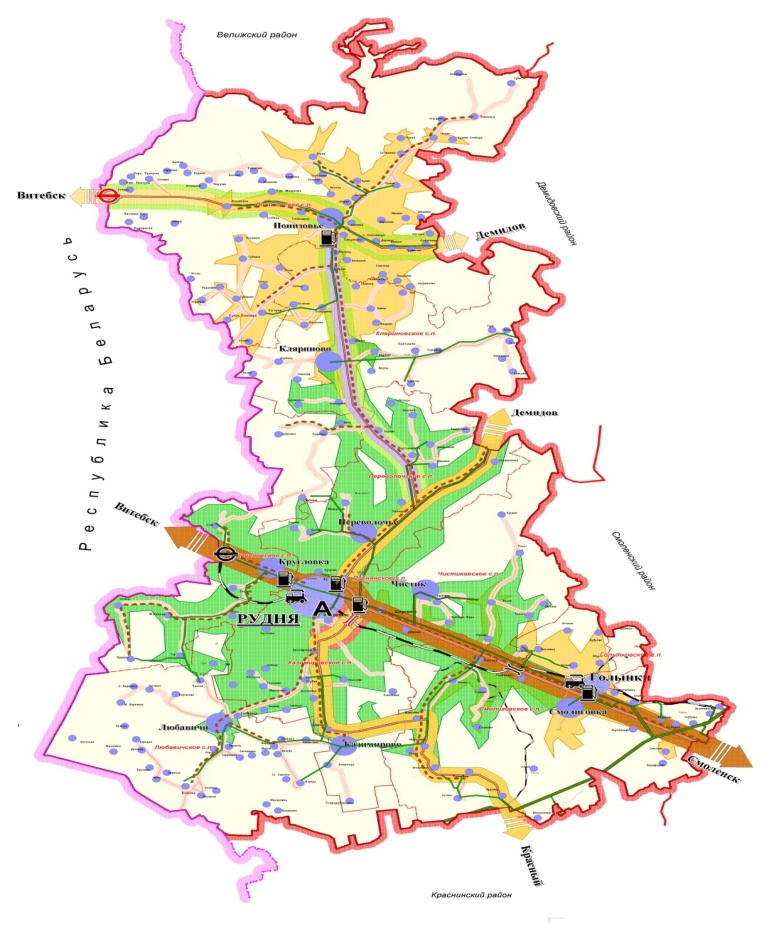 Почвообразующие породы – дерново-подзолистые, легко-суглинистые, слабокислые. Состав лесов по породам относится в подзону смешанных хвойно-широколиственных лесов. Среди еловых лесов преобладают молодняки и  средневозрастные насаждения. Земли водного фонда занимаются озерами  Рутавечь и р. Малая Березина. В составе муниципального района – 10 поселений (208 населенных пунктов), в том числе два городских и восемь сельских.Проживает в Руднянском районе всего 22 918 человек, в том числе в городских поселениях – 12 841 человек, в сельских – 10 077 человек. Инвестиционный проект № 1 Промышленное производство хлебобулочных и мучных кондитерских изделийИнвестиционный проект № 1 Промышленное производство хлебобулочных и мучных кондитерских изделийИнвестиционный проект № 1 Промышленное производство хлебобулочных и мучных кондитерских изделийИнвестиционный проект № 1 Промышленное производство хлебобулочных и мучных кондитерских изделий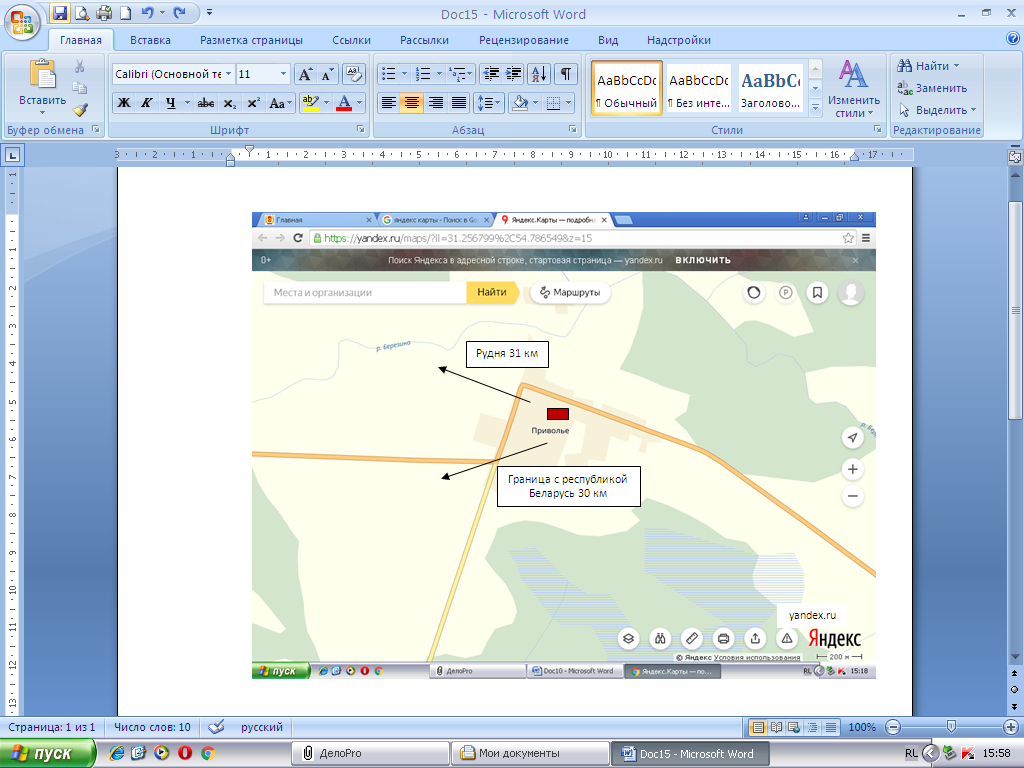 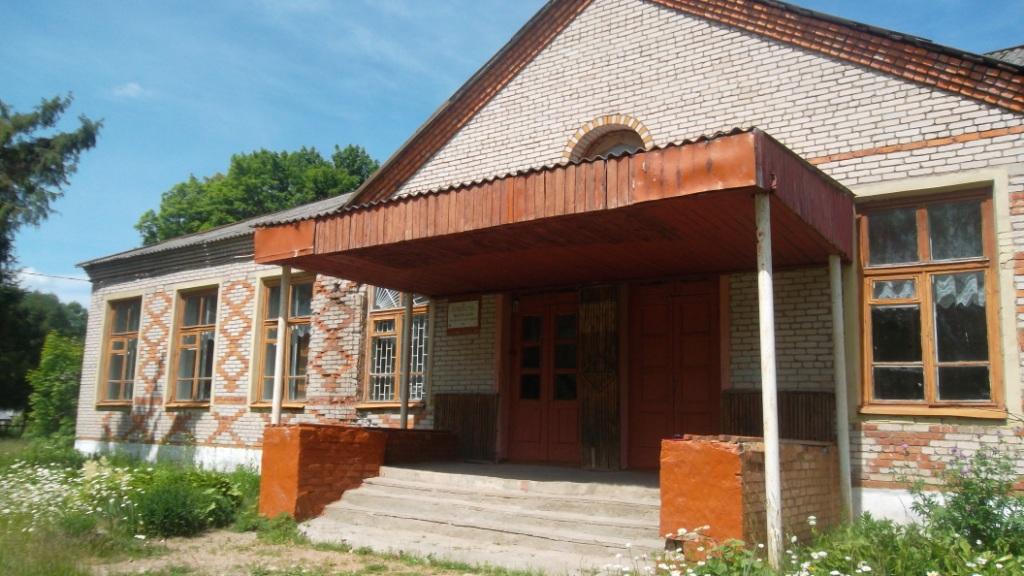 Место реализации проекта Смоленская область, Руднянский район, д. ПривольеСмоленская область, Руднянский район, д. ПривольеСмоленская область, Руднянский район, д. ПривольеПриоритетные направления использованияПроизводственная  деятельностьПроизводственная  деятельностьПроизводственная  деятельностьОписание проектаВид экономической деятельностиВид экономической деятельностиПроизводство хлебобулочных и мучных кондитерских изделий ОКВЭД Код 10.7Описание проектаЦель проектаЦель проектаСоздание промышленного производстваОписание проектаОсновные виды продукцииОсновные виды продукцииПроизводство хлебобулочных и мучных кондитерских изделийОписание проектаПроизводственная мощностьПроизводственная мощность50 п.м./часФинансовая оценка проектаОбщая стоимость проектаОбщая стоимость проектаОколо 2 млн. руб.Финансовая оценка проектаФормы инвестированияФормы инвестированияПрямое инвестирование в развитие предприятияФинансовая оценка проектаЧистая приведенная стоимость (NPV)Чистая приведенная стоимость (NPV)1,8 млн.рубФинансовая оценка проектаСрок окупаемости (DPB)Срок окупаемости (DPB)5 летФинансовая оценка проектаПериод планированияПериод планированияОдин годФинансовая оценка проектаВнутренняя норма доходности (IRR)Внутренняя норма доходности (IRR)0,8Краткая характеристика инженерной инфраструктуры На территории  участка  есть подключение к энергоснабжению, имеется мощность1,23 МВА, ПС Белеи 35/10, ориентировочная стоимость технологического подключения до 700 тыс. руб. Подключение к газопроводу возможно после газификации населенного пункта, стоимость и сроки подключения согласно сметной документации; ориентировочная стоимость технологического присоединения 500-650 тыс. руб. Имеется возможность устройства локальной системы водоснабжения, возможное потребление до 5 куб. м. /сутки, стоимость технологического присоединения 50-70 тыс. руб. Имеется возможность устройства локальной системы водоотведения, стоимость технологического присоединения – до 200 тыс. руб;На территории  участка  есть подключение к энергоснабжению, имеется мощность1,23 МВА, ПС Белеи 35/10, ориентировочная стоимость технологического подключения до 700 тыс. руб. Подключение к газопроводу возможно после газификации населенного пункта, стоимость и сроки подключения согласно сметной документации; ориентировочная стоимость технологического присоединения 500-650 тыс. руб. Имеется возможность устройства локальной системы водоснабжения, возможное потребление до 5 куб. м. /сутки, стоимость технологического присоединения 50-70 тыс. руб. Имеется возможность устройства локальной системы водоотведения, стоимость технологического присоединения – до 200 тыс. руб;На территории  участка  есть подключение к энергоснабжению, имеется мощность1,23 МВА, ПС Белеи 35/10, ориентировочная стоимость технологического подключения до 700 тыс. руб. Подключение к газопроводу возможно после газификации населенного пункта, стоимость и сроки подключения согласно сметной документации; ориентировочная стоимость технологического присоединения 500-650 тыс. руб. Имеется возможность устройства локальной системы водоснабжения, возможное потребление до 5 куб. м. /сутки, стоимость технологического присоединения 50-70 тыс. руб. Имеется возможность устройства локальной системы водоотведения, стоимость технологического присоединения – до 200 тыс. руб;Дополнительные сведения о проекте- подъезд до д. Приволье осуществляется по а/б дороге, к площадке по грунтовой;- расстояние от ближайшей железнодорожной станции Смоленск – Орша 11 км.- подъезд до д. Приволье осуществляется по а/б дороге, к площадке по грунтовой;- расстояние от ближайшей железнодорожной станции Смоленск – Орша 11 км.- подъезд до д. Приволье осуществляется по а/б дороге, к площадке по грунтовой;- расстояние от ближайшей железнодорожной станции Смоленск – Орша 11 км.Формы поддержки инвестиционной деятельностиПри расчете земельного налога применяется понижающий коэффициент 0,3 на период строительстваПри расчете земельного налога применяется понижающий коэффициент 0,3 на период строительстваПри расчете земельного налога применяется понижающий коэффициент 0,3 на период строительстваКонтактные данные координатора проектаФИОФИОКараваева Наталья АнатольевнаКонтактные данные координатора проектаТелефонТелефонтел. 8(48141)4-25-69Контактные данные координатора проектаE-mail:E-mail:e-mail: rud_adm@admin-smolensk.ruКонтактные данные координатора проектаЭл. адрес сайта (при наличии)Эл. адрес сайта (при наличии)http://рудня.рфИнвестиционный проект №2 Создание производства по изготовлению мебелиИнвестиционный проект №2 Создание производства по изготовлению мебелиИнвестиционный проект №2 Создание производства по изготовлению мебелиИнвестиционный проект №2 Создание производства по изготовлению мебели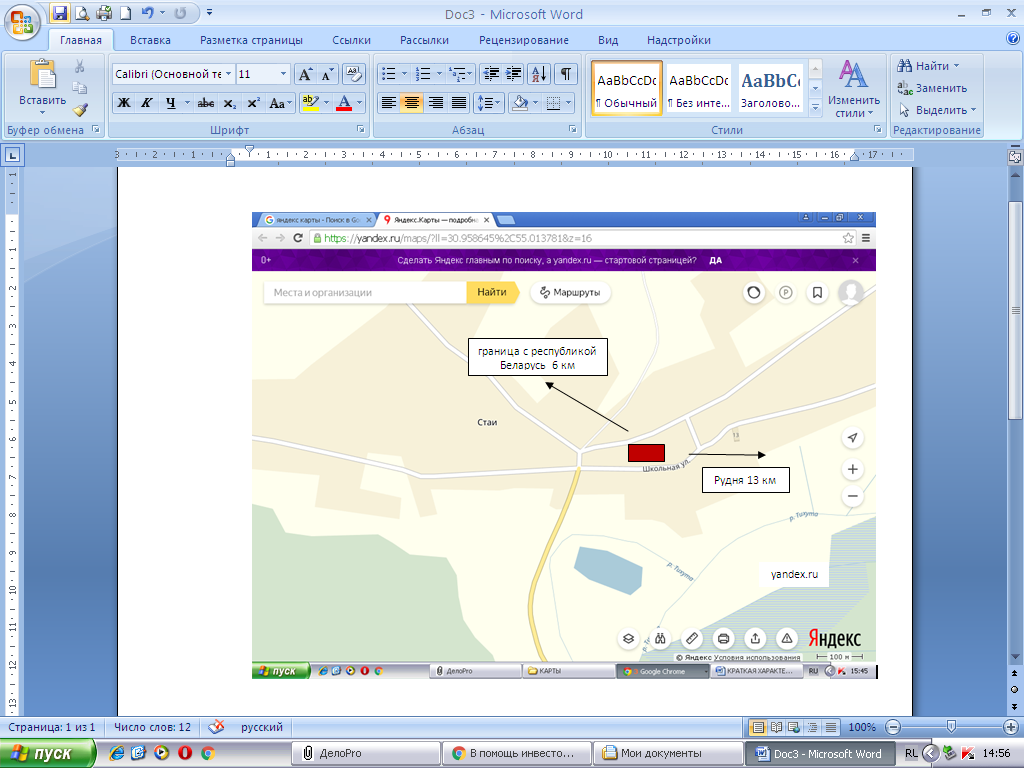 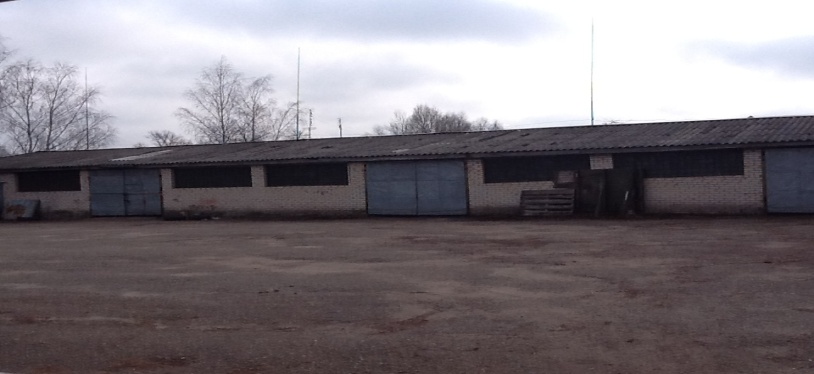 Место реализации проекта Смоленская область, г. Рудня, ул. Заводская, д. 1-аСмоленская область, г. Рудня, ул. Заводская, д. 1-аСмоленская область, г. Рудня, ул. Заводская, д. 1-аПриоритетные направления использованияДля производственной деятельности, рекреационного назначения.Согласно градостроительному регламенту Генплана и ПЗЗ, данный объект относится к зоне размещения объектов социального и коммунально-бытового назначения- О.2. с включением объектов инженерной инфраструктуры. Возможные виды разрешенного использования:-общественное использование объектов капитального строительства;-предпринимательство;-отдых(рекреация).При реализации любого проекта возможно внести изменения в ГенпланДля производственной деятельности, рекреационного назначения.Согласно градостроительному регламенту Генплана и ПЗЗ, данный объект относится к зоне размещения объектов социального и коммунально-бытового назначения- О.2. с включением объектов инженерной инфраструктуры. Возможные виды разрешенного использования:-общественное использование объектов капитального строительства;-предпринимательство;-отдых(рекреация).При реализации любого проекта возможно внести изменения в ГенпланДля производственной деятельности, рекреационного назначения.Согласно градостроительному регламенту Генплана и ПЗЗ, данный объект относится к зоне размещения объектов социального и коммунально-бытового назначения- О.2. с включением объектов инженерной инфраструктуры. Возможные виды разрешенного использования:-общественное использование объектов капитального строительства;-предпринимательство;-отдых(рекреация).При реализации любого проекта возможно внести изменения в ГенпланОписание проектаВид экономической деятельностиВид экономической деятельностиПроизводство мебели ( ОКВЭД 31)Описание проектаЦель проектаЦель проектаСоздание промышленного производстваОписание проектаОсновные виды продукцииОсновные виды продукцииМебель для офисов, предприятий торговли, кухонная мебель, матрасы и прочей мебелиОписание проектаПроизводственная мощностьПроизводственная мощность350 ед. в мес.Финансовая оценка проектаОбщая стоимость проектаОбщая стоимость проекта1800 тыс. рубФинансовая оценка проектаФормы инвестированияФормы инвестированияПрямое инвестирование в развитие предприятияФинансовая оценка проектаЧистая приведенная стоимость (NPV)Чистая приведенная стоимость (NPV)1,14 млн.рубФинансовая оценка проектаСрок окупаемости (DPB)Срок окупаемости (DPB)3 годаФинансовая оценка проектаПериод планированияПериод планированияОдин годФинансовая оценка проектаВнутренняя норма доходности (IRR)Внутренняя норма доходности (IRR)0,6Краткая характеристика инженерной инфраструктуры На территории участка возможно подключение к электроснабжению мощностью 6,38 МВА ПС Микулино,  подключение к газопроводу-возможная точка подключения 70 м, максимальная мощность до 1 тыс. куб./час., стоимость и сроки подключения согласно сметной документации; ориентировочная стоимость технологического присоединения-500,0-650,0 тыс. руб., система водоснабжения – имеется точка подключения 100 м., максимальная мощность до 80 тыс. куб.м./год, ориентировочная стоимость технологического присоединения 50-70 тыс.руб. На территории участка возможно подключение к электроснабжению мощностью 6,38 МВА ПС Микулино,  подключение к газопроводу-возможная точка подключения 70 м, максимальная мощность до 1 тыс. куб./час., стоимость и сроки подключения согласно сметной документации; ориентировочная стоимость технологического присоединения-500,0-650,0 тыс. руб., система водоснабжения – имеется точка подключения 100 м., максимальная мощность до 80 тыс. куб.м./год, ориентировочная стоимость технологического присоединения 50-70 тыс.руб. На территории участка возможно подключение к электроснабжению мощностью 6,38 МВА ПС Микулино,  подключение к газопроводу-возможная точка подключения 70 м, максимальная мощность до 1 тыс. куб./час., стоимость и сроки подключения согласно сметной документации; ориентировочная стоимость технологического присоединения-500,0-650,0 тыс. руб., система водоснабжения – имеется точка подключения 100 м., максимальная мощность до 80 тыс. куб.м./год, ориентировочная стоимость технологического присоединения 50-70 тыс.руб. Дополнительные сведения о проектеподъезд к площадке по грунтовой дороге протяженностью 0,5 км;доступны все сотовые операторы, возможно подключение стационарного телефона, интернетаподъезд к площадке по грунтовой дороге протяженностью 0,5 км;доступны все сотовые операторы, возможно подключение стационарного телефона, интернетаподъезд к площадке по грунтовой дороге протяженностью 0,5 км;доступны все сотовые операторы, возможно подключение стационарного телефона, интернетаФормы поддержки инвестиционной деятельностиПри расчете земельного налога применяется понижающий коэффициент 0,3 на период строительстваПри расчете земельного налога применяется понижающий коэффициент 0,3 на период строительстваПри расчете земельного налога применяется понижающий коэффициент 0,3 на период строительстваКонтактные данные координатора проектаФИОФИОКараваева Наталья АнатольевнаКонтактные данные координатора проектаТелефонТелефонтел. 8(48141)4-25-69Контактные данные координатора проектаE-mail:E-mail:e-mail: rud_adm@admin-smolensk.ruКонтактные данные координатора проектаЭл. адрес сайта (при наличии)Эл. адрес сайта (при наличии)http://рудня.рфИнвестиционный проект № 3 Промышленное производство по изготовлению металлический изделийИнвестиционный проект № 3 Промышленное производство по изготовлению металлический изделийИнвестиционный проект № 3 Промышленное производство по изготовлению металлический изделийИнвестиционный проект № 3 Промышленное производство по изготовлению металлический изделий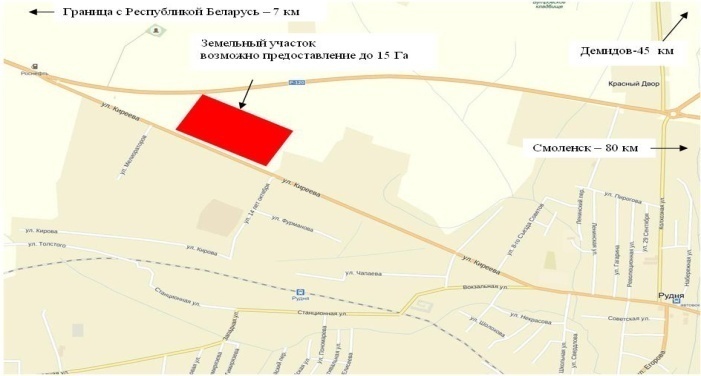 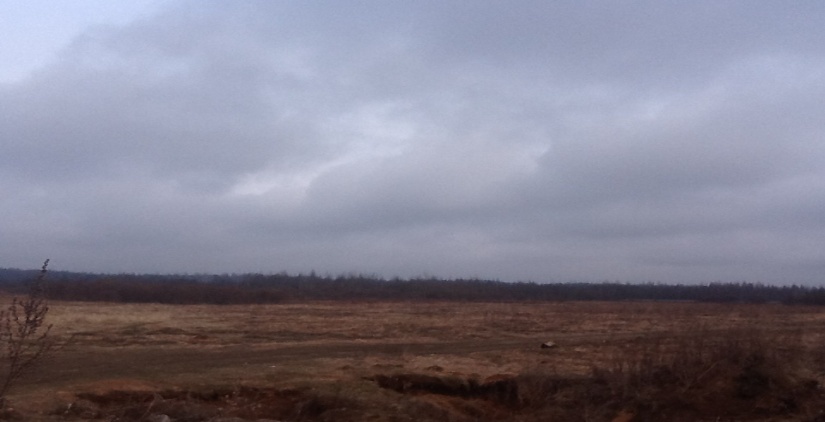 Место реализации проекта Смоленская область, г. Рудня, ул. Киреева, д. 172Смоленская область, г. Рудня, ул. Киреева, д. 172Смоленская область, г. Рудня, ул. Киреева, д. 172Приоритетные направления использованияПроизводственная  деятельностьПроизводственная  деятельностьПроизводственная  деятельностьОписание проектаВид экономической деятельностиВид экономической деятельностиПроизводство  готовых металлических изделий (ОКВЭД 2- 25)Описание проектаЦель проектаЦель проектаСоздание промышленного производстваОписание проектаОсновные виды продукцииОсновные виды продукцииПроизводство профилированной стали для строительных нужд Описание проектаПроизводственная мощностьПроизводственная мощность50 п.м./часФинансовая оценка проектаОбщая стоимость проектаОбщая стоимость проектаОколо 2 млн. руб.Финансовая оценка проектаФормы инвестированияФормы инвестированияПрямое инвестирование в развитие предприятияФинансовая оценка проектаЧистая приведенная стоимость (NPV)Чистая приведенная стоимость (NPV)1,8 млн.рубФинансовая оценка проектаСрок окупаемости (DPB)Срок окупаемости (DPB)5 летФинансовая оценка проектаПериод планированияПериод планированияОдин годФинансовая оценка проектаВнутренняя норма доходности (IRR)Внутренняя норма доходности (IRR)0,8Краткая характеристика инженерной инфраструктуры Подключение к газопроводу возможно после газификации населенного пункта, максимальная мощность до 1 тыс. куб./час, стоимость и сроки подключения согласно сметной документации, ориентировочная стоимость технологического присоединения 500-650 тыс.руб. На территории участка возможно подключение к электроснабжению мощностью 6,38 МВА ПС Микулино 35/10, ориентировочная стоимость технологического присоединения до 700 тыс. руб. Имеется возможность устройства локальной системы водоснабжения, точка подключения – 400 м, возможное потребление до 100 куб. м./сутки, стоимость технологического присоединения 50-70 тыс.руб.Подключение к газопроводу возможно после газификации населенного пункта, максимальная мощность до 1 тыс. куб./час, стоимость и сроки подключения согласно сметной документации, ориентировочная стоимость технологического присоединения 500-650 тыс.руб. На территории участка возможно подключение к электроснабжению мощностью 6,38 МВА ПС Микулино 35/10, ориентировочная стоимость технологического присоединения до 700 тыс. руб. Имеется возможность устройства локальной системы водоснабжения, точка подключения – 400 м, возможное потребление до 100 куб. м./сутки, стоимость технологического присоединения 50-70 тыс.руб.Подключение к газопроводу возможно после газификации населенного пункта, максимальная мощность до 1 тыс. куб./час, стоимость и сроки подключения согласно сметной документации, ориентировочная стоимость технологического присоединения 500-650 тыс.руб. На территории участка возможно подключение к электроснабжению мощностью 6,38 МВА ПС Микулино 35/10, ориентировочная стоимость технологического присоединения до 700 тыс. руб. Имеется возможность устройства локальной системы водоснабжения, точка подключения – 400 м, возможное потребление до 100 куб. м./сутки, стоимость технологического присоединения 50-70 тыс.руб.Дополнительные сведения о проекте- к участку примыкает двухполосная автодорога с асфальтобетонном покрытием;- расстояние от ближайшей железнодорожной станции Смоленск – Витебск 1,5 км.- к участку примыкает двухполосная автодорога с асфальтобетонном покрытием;- расстояние от ближайшей железнодорожной станции Смоленск – Витебск 1,5 км.- к участку примыкает двухполосная автодорога с асфальтобетонном покрытием;- расстояние от ближайшей железнодорожной станции Смоленск – Витебск 1,5 км.Формы поддержки инвестиционной деятельностиПри расчете земельного налога применяется понижающий коэффициент 0,3 на период строительстваПри расчете земельного налога применяется понижающий коэффициент 0,3 на период строительстваПри расчете земельного налога применяется понижающий коэффициент 0,3 на период строительстваКонтактные данные координатора проектаФИОФИОКараваева Наталья АнатольевнаКонтактные данные координатора проектаТелефонТелефонтел. 8(48141)4-25-69Контактные данные координатора проектаE-mail:E-mail:e-mail: rud_adm@admin-smolensk.ruКонтактные данные координатора проектаЭл. адрес сайта (при наличии)Эл. адрес сайта (при наличии)http://рудня.рф